Основные требования к написанию реферата
(могут незначительно варьироваться в зависимости от кафедры и специальности) Реферат - краткое изложение в письменном виде или в форме публичного доклада содержания книги, учения, научной проблемы, результатов научного исследования: доклад на определенную тему, освещающий ее на основе обзора литературы и других источников.Основная цель реферата – дать информацию о степени подготовленности поступающего в аспирантуру к научной работе (научно-педагогической деятельности).Текст реферата должен быть набран шрифтом Times New Roman, 14, с полуторным межстрочным интервалом с отступами: 2,5 см слева и справа, 2 см сверху и снизу). Параметры страницы А4 должны быть стандартными. Общий объем реферата не должен быть менее 24 страниц.Структура реферата:1. Тема реферата и ее выборОсновные требования к этой части реферата:Тема должна быть сформулирована грамотно: в названии реферата следует определить четкие рамки рассмотрения темы, которые не должны быть слишком широкими или слишком узкими. Следует, по возможности, воздерживаться от использования в названии спорных с научной точки зрения терминов, излишней наукообразности, а также от чрезмерного упрощения, равно как и усложнения формулировок.2. ОглавлениеСразу после титульного листа должно идти оглавление. Реферат должен состоять из четырех основных частей:- введение,- основная часть (она может состоять из нескольких глав),- заключение,- список использованной литературы.3. Основные требования к введениюВведение должно включать в себя краткое обоснование актуальности темы реферата, которая может быть связана с неразработанностью вопроса в науке, а также с многочисленными теориями и спорами, которые вокруг него возникают. В этой части необходимо также показать, почему данный вопрос может представлять научный интерес и какое может иметь практическое значение. Таким образом, тема реферата должна быть актуальна либо с научной точки зрения, либо из практических соображений. Очень важно выделить цель (или несколько целей) и задачи, которые требуется решить для реализации цели. Например, целью может быть показ разных точек зрения на ту или иную правовую проблему, а задачами могут выступать описание ее характеристик с позиции ряда авторов, освещение ее практических последствий и т.д. Обычно одна задача ставится на один параграф реферата. Введение должно содержать также краткий обзор использованной литературы, в котором указывается взятый из того или иного источника материал, анализируются его сильные и слабые стороны. Объем введения обычно составляет 2-3 страницы текста.4. Требования к основной части рефератаОсновная часть реферата содержит материал, который отобран для рассмотрения проблемы. Необходимо обратить внимание на обоснованность распределения материала на параграфы, умение формулировать их название, соблюдение логики изложения. Основная часть реферата, кроме содержания, выбранного из разных научных источников, также должна включать в себя собственное мнение автора и самостоятельно сформулированные выводы, опирающиеся на приведенные факты.5. Требования к заключениюЗаключение – часть реферата, в которой формулируются выводы по параграфам, обращается внимание на выполнение поставленных во введении задач и целей (или цели). Заключение должно быть четким, кратким, вытекающим из основной части. Объем заключения - 2-3 страницы.6. Основные требования к списку использованной литературыИсточники должны быть перечислены в алфавитной последовательности (по первым буквам фамилий авторов или по названиям сборников). Необходимо указать место издания, название издательства, год издания, страницы в соответствии с:         ГОСТ 7.1–2003 Система стандартов по информации, библиотечному и издательскому делу. Библиографическая запись. Библиографическое описание. Общие требования и правила составления.ГОСТ Р 7.0.5–2008 Система стандартов по информации, библиотечному и издательскому делу. Библиографическая ссылка. Общие требования и правила составления.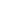 ГОСТ 7.0.12-2012 Библиографическая запись. Сокращение слов и словосочетаний на русском языке. Общие требования и правила.